        ČESKOMORAVSKÁ MYSLIVECKÁ JEDNOTA, z.s  OMS Tachov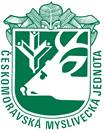                      Stadtrodská 1516, 347 01 Tachov, email :  tachov.oms@seznam.cz                                             ČÚ: 198 023 6389/0800 | IČ: 67777830                                              Přihláška na jarní svod psůMísto konání :  __________________________________   Datum :_____________________Jméno psa – feny _____________________________________________________________vč. chovné stanice ____________________________________________________________PLEMENO : ______________________________________Pohlaví :      __________________Zapsán(a)  - ČLP : _________________________________ Číslo čipu :  __________________Vržen(a) dne : ___________________________________  Barva srsti : __________________Otec : __________________________________________ Číslo zápisu : _________________Matka : _________________________________________ Číslo zápisu : ________________Vlastník psa :  _____________________________Bytem : ____________________________Vůdce psa : ______________________________ Bytem :   ____________________________ Vlastník psa je členem ČMMJ,z,s, OMS : ___________________________________________Telefonní číslo : ______________________________ E mail : _________________________V souvislosti s patřičnou legislativou GDPR souhlasím se zpracováním a se zveřejněním v přihlášce uvedených údajů na webových stránkách ČMMJ, pobočného spolku či chovatelského klubu a jejich předáním ČMKJ, ČMKU a patřičnému chovatelskému klubu psů :                                souhlasím    ANO       NE  (požadovanou odpověď zakroužkujte)Beru na vědomí, že mám kdykoliv vzít souhlas nyní udělený zpět. Pořadatel si vyhrazuje právo nepřijmout přihlášku bez uděleného souhlasu, neboť přihláška nemůže být bez těchto údajů zpracována.Přihlášeného psa/fenu předvedu sám, anebo ho dám předvést svým zplnomocněným zástupcem. Ručím za škody, které by můj pes/fena učinil při akci na osobách nebo věcech.Nedílnou součástí přihlášky je oboustranná kopie průkazu původu psa/feny.V _____________________________  dne ________________       Podpis : __________________________            Přihláška došla dne :      _________________________ Uhrazena dne :____________________